lMADONAS NOVADA PAŠVALDĪBA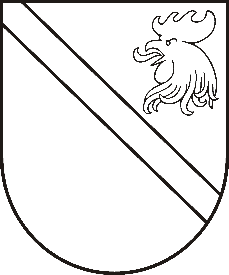 Reģ. Nr. 90000054572Saieta laukums 1, Madona, Madonas novads, LV-4801 t. 64860090, e-pasts: dome@madona.lv ___________________________________________________________________________MADONAS NOVADA PAŠVALDĪBAS DOMESLĒMUMSMadonā2019.gada 31.oktobrī										       Nr.532									     (protokols Nr.21, 32.p.)Par grozījumiem Madonas novada pašvaldības iestādes “Madonas novada pašvaldība” nolikumāAr 2019.gada 29.augusta domes lēmumu Nr.373  (protokols Nr.15; 18.p.) tika apstiprināts Madonas novada pašvaldības iestādes “Madonas novada pašvaldība” nolikums jaunā redakcijā. Nolikumā ir nepieciešams veikt grozījumus.Pamatojoties uz likuma “Par pašvaldībām” 21.panta pirmās daļas 8.punktu, Valsts pārvaldes iekārtas 28.pantu, atklāti balsojot: PAR – 10 (Agris Lungevičs, Ivars Miķelsons, Antra Gotlaufa, Gunārs Ikaunieks, Valda Kļaviņa, Valentīns Rakstiņš, Rihards Saulītis, Inese Strode, Aleksandrs Šrubs, Gatis Teilis), PRET – 1 (Andrejs Ceļapīters), ATTURAS – 2 (Andris Dombrovskis, Kaspars Udrass), Madonas novada pašvaldības dome  NOLEMJ:Veikt šādus grozījumus 29.08.2019. Madonas novada pašvaldības iestādes “Madonas novada pašvaldība” nolikumā:  papildināt nolikuma 5.5.punktu aiz vārda “izpilddirektora” ar vārdiem “vai pašvaldības izpilddirektora vietnieka”; papildināt nolikuma 5.6.punktu aiz vārda “izpilddirektora” ar vārdiem “vai pašvaldības izpilddirektora vietnieka”.papildināt nolikuma 5.8.punktu aiz vārda “izpilddirektora” ar vārdiem “vai pašvaldības izpilddirektora vietnieka”.papildināt nolikumu ar 7.6.9.punktu šādā redakcijā: “7.6.9. kārtībnieku īstenotu kontroli par pašvaldības saistošo noteikumu izpildi un sadarbību ar valsts tiesībsargājošajām institūcijām, koordinējot sabiedriskās kārtības nodrošināšanu pašvaldības teritorijā.” svītrot nolikuma 7.9.punkta pirmajā teikumā vārdu “Pašvaldības”; Izteikt nolikuma 7.11.punktu šādā redakcijā: “7.11. Pilsētas pārvaldnieks:Īsteno pakļautību pār Madonas pilsētas teritorijā esošajām iestādēm (izņemot Madonas novada Sociālo dienestu un Madonas novada bāriņtiesu) un centrālās administrācijas Īpašuma uzturēšanas nodaļu;vada, plāno, organizē un ir atbildīgs par pakļautībā esošo pašvaldības iestāžu un struktūrvienību darba organizēšanu un koordinēšanu;saskaņā ar domes lēmumiem paraksta darba līgumus ar pakļautībā esošo pašvaldības iestāžu vadītājiem; pieņem darbā un atlaiž no darba Centrālās administrācijas Īpašuma uzturēšanas nodaļas vadītāju un darbiniekus;  paraksta ar darba līgumiem saistītos dokumentus;   atbild par Madonas pilsētā esošo pašvaldības iestāžu valdījumā esošā pašvaldības īpašuma efektīvas apsaimniekošanas un uzturēšanas organizēšanu, kā arī pilsētas teritorijā esošo ēku, būvju, pašvaldības dzīvojamā fonda, ielu, ceļu un citu objektu apsaimniekošanu un uzturēšanu;nodrošina un atbild par Madonas pilsētas teritorijā sniedzamo pašvaldības pakalpojumu un informācijas pieejamību un kvalitāti;iesniedz pašvaldības izpilddirektoram tālākai virzīšanai ikgadējo pakļautībā esošo iestāžu budžeta projektu un budžeta grozījumus;noteiktās kompetences ietvaros rīkojas ar piešķirtajiem finanšu līdzekļiem un atbild par to izlietojumu;nodrošina sadarbību starp pakļautībā esošajām iestādēm un domi.”izteikt saistošo noteikumu 10.3.punktu šādā redakcijā: “10.3. pieņem darbā un atlaiž no darba centrālās administrācijas darbiniekus (izņemot pilsētas pārvaldnieku un Īpašuma uzturēšanas nodaļu), saskaņojot to ar pašvaldības izpilddirektoru.”svītrot nolikuma 10.6.punktu;1.9.izteikt nolikuma 12.punktu šādā redakcijā: “12. Centrālās administrācijas Attīstības nodaļa, Projektu ieviešanas nodaļa, un būvvalde atrodas izpilddirektora funkcionālā pakļautībā.”Lēmums stājas spēkā 2019.gada 1.novembrī. Domes priekšsēdētājs								          A.Lungevičs